		Annbank Primary SchoolWelcome back to Term 1 in Primary 3McK       Here’s what we will be learning in class this term!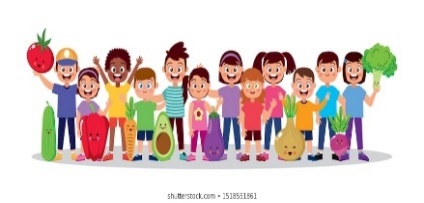 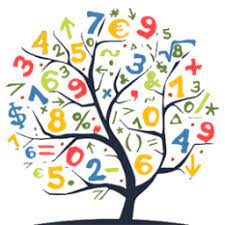 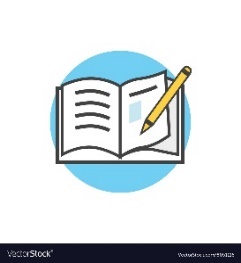 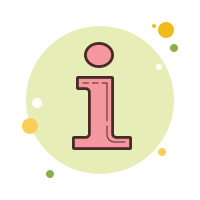 